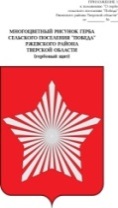 АДМИНИСТРАЦИЯ МУНИЦИПАЛЬНОГО ОБРАЗОВАНИЯ СЕЛЬСКОЕ ПОСЕЛЕНИЕ  «ПОБЕДА»  РЖЕВСКОГО  РАЙОНА  ТВЕРСКОЙ ОБЛАСТИП О С Т А Н О В Л Е Н И Е                      25.06.2021г.                                                                                 № 69       Об определении мест для выгула домашних животных на территории сельского поселения «Победа» Ржевского района   Тверской области         В целях регулирования вопросов в сфере благоустройства территории сельского поселения «Победа» Ржевского района Тверской области в части содержания домашних животных и повышения комфортности условий проживания граждан, в соответствии со статьей 8 Федерального закона Российской Федерации от 27. 12. 2018 № 498-ФЗ «Об ответственном обращении с животными и о внесении изменений в отдельные законодательные акты Российской Федерации», Федерального закона от 06.10.2003 № 131 -ФЗ «Об общих принципах организации местного самоуправления в Российской Федерации», Администрация сельского поселения «Победа»ПОСТАНОВЛЯЕТ:Определить места для выгула домашних животных на территории сельского поселения «Победа»  Ржевского района (приложение №1);	2. Настоящее постановление  обнародовать на информационных стендах, на официальном сайте Администрации сельского поселения «Победа» Ржевского района Тверской области в сети Интернет (www.Победа.ржевский-район.рф) 	3. Контроль за исполнением настоящего постановления возложить на заместителя главы администрации.Глава   сельского поселения «Победа»                                                  Е.Л.Тарасевич                                                            Приложение №1К постановлению Администрации сельского поселения «Победа»
Ржевского района Тверской областиот 25.06.2021 № 69П Е Р Е Ч Е Н Ь  мест для выгула домашних животных на территории сельского поселения «Победа» Ржевского района Тверской области- земельные участки, находящиеся в пользовании или в собственности граждан- территория  сельского поселения, где нет массового скопления людей:    переулки,    пустыри, места, находящиеся за жилым сектором и общественными местами-окраины населенных пунктов